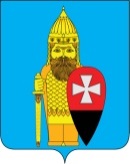 АДМИНИСТРАЦИЯ ПОСЕЛЕНИЯ ВОРОНОВСКОЕ В ГОРОДЕ МОСКВЕ ПОСТАНОВЛЕНИЕ05 апреля 2017 года № 51Об утверждении отчета об исполнениимуниципальной программы «Социальная защита населения поселения Вороновское на 2016 год»   В соответствии с частью 1 статьи 179 Бюджетного кодекса Российской Федерации, Законом города Москвы от 06 ноября 2002 года № 56 «Об организации местного самоуправления в городе Москве», Уставом поселения Вороновское, в целях поддержки малообеспеченных групп населения и граждан, оказавшихся в трудной жизненной ситуации, администрация поселения Вороновское постановляет:   1. Утвердить отчет об исполнении муниципальной программы «Социальная защита населения поселения Вороновское на 2016 год» (приложение).   2. Опубликовать настоящее Постановление в бюллетене «Московский муниципальный вестник» и разместить на официальном сайте администрации поселения Вороновское в информационно-телекоммуникационной сети «Интернет».   3. Контроль за исполнением настоящего Постановления возложить на заместителя главы администрации поселения Вороновское Тавлеева А.В. Глава администрациипоселения Вороновское                                                                                              Е.П. ИвановПриложение к Постановлению администрации поселения Вороновское от 05 апреля 2017 года № 51Отчет об исполнении муниципальной программы «Социальная защита населения поселения Вороновское на 2016 год» В рамках реализации программы по социальной защите поселения было выплачено 20,0 тыс. рублей на оказание адресной социальной помощи многодетной семье в связи со смертью кормильца. п/пнаименование мероприятийисточник финансированияОбъем финансирования по плану (руб)Объем финансирования по факту(руб) % выполнения1газификация жилых помещенийбюджет поселения Вороновское225 00030,013,3%2при пожаре в жилом помещениибюджет поселения Вороновское240 00000%3при краже личного имуществабюджет поселения Вороновское30 00000%4установка приборов учета горячей и холодной воды, установка электрических и газовых счетчиковбюджет поселения Вороновское9 00000%5частичный ремонт квартирбюджет поселения Вороновское180 00000%                         итого по программе:                         итого по программе:                         итого по программе:684 00030,04,4 %